Publicado en Barcelona el 23/01/2019 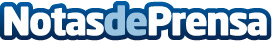 'La Caputxeta i el llop' el día 27 de enero en el Centre i Teatre de SarriàMagatzem d'Ars presenta 'La Caputxeta i el llop' el día  27 de enero a las 18h en el Centre i Teatre de Sarrià (Carrer Pare i Miquel de Sarrià, 8 Barcelona)Datos de contacto:OPEN digital y OPEN reparto de publicidadwww.grupoempezamosahora.com645768490Nota de prensa publicada en: https://www.notasdeprensa.es/la-caputxeta-i-el-llop-el-dia-27-de-enero-en Categorias: Artes Escénicas Educación Cataluña Entretenimiento Eventos Ocio para niños http://www.notasdeprensa.es